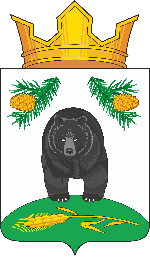 АДМИНИСТРАЦИЯ НОВОКРИВОШЕИНСКОГО СЕЛЬСКОГО ПОСЕЛЕНИЯПОСТАНОВЛЕНИЕ15.04.2021                                                                                                                № 31с. НовокривошеиноКривошеинского районаТомской областиО списании с баланса Администрации Новокривошеинского сельского поселения автомобиля ЛАДА-212140           На основании договора   купли- продажи № 1/21 от 11.01.2021 года,  заключенного между Главой Новокривошеинского сельского поселения (Главой Администрации) Саяпиным Алексеем Олеговичем и гражданином Дроздовым Сергеем Вячеславовичем, проживающим по адресу: Томская область, ЗАТО Северск, ул.Ленина, дом № 112, квартира 6, паспорт выдан Территориальным отделом УФМС России по Томской области в гор.Северске от 09.07.2010 серия 6910 № 391161,            ПОСТАНОВЛЯЮ:          1. Бухгалтерии (Дубанос Т.А.) произвести списание с баланса Администрации  Новокривошеинского сельского поселения   автомобиля ЛАДА 212140, 2011 года выпуска, идентификационный номер (VIN) – ХТА212140В2030062, кузов ХТА212140В2030062, цвет кузова – ярко-белый, гос.номер – О 560 НА 70RUS, ПТС 63НК  326052 от 14.09.2011, балансовая стоимость 335000,00 руб., остаточная стоимость 0 руб., рыночная стоимость 78000 (семьдесят восемь тысяч)  рублей без учета НДС (установлена по результатам Отчета об установлении рыночной стоимости объекта оценки Обществом с ограниченной ответственностью «Оценка плюс» от 21.12.2020 № ОП-324/20).          2. Специалисту по муниципальной собственности и земельным ресурсам Фадиной Т.М. внести изменения в Реестр  муниципального  имущества.         3.   Контроль за исполнением настоящего постановления оставляю за собой.Глава Новокривошеинского сельского поселения                                          А.О.Саяпин(Глава Администрации)Дубанос Т.А.Фадина Т.М.В дело 